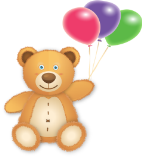 August Is . . .National Food DaysWatermelon Day (August 3)Trail Mix Day (August 31)National Food WeeksFarmers Market Week (1st full week in August)*National Food MonthsBack to School MonthCatfish MonthFamily Meals MonthGet Acquainted with Kiwifruit MonthKids Eat Right MonthPeach MonthSandwich Month* Day(s) changes yearlyhttps://food.unl.edu/august-food-calendarTentative Reimbursement DatesJuly Claim - August 28, August Claim – September 25, September Claim – October 30, October Claim – November 24, November Claim – December 31. New Crediting Food BookWe will be training on the book in spring of 2021, the question is in what form the training will be given.  At this time it looks like we will need to use Zoom for the training, I’m not sure that face to face trainings will be allowed.  In this newsletter and the ones following I will highlight something important for us to know.  The Crediting Food Book works closely with the Food Buying Guide and we will all have to become familiar with that tool as well.  This newsletter I’m focusing on one question about Yogurt.  Q:  Will yogurt credit if I serve it frozen? A:  Providers may credit yogurt that they have bought and it meets the sugar limit then placed in the freezer.  Please note that crediting meat/meat alternate in this form is discouraged as it is perceived as a dessert.  Commercial frozen yogurt is similar to ice cream and is not creditable.  Online TrainingI’ve sent out e-mails with this information and I’ll follow up with more e-mails and phone calls in the months to come.  Thank you for those who have already completed the training and sent in their certificates.  Some of you are frustrated with this process because often times the website will not let you advance on to the next section of the class.  I’m sorry for that inconvenience; hopefully the I.T. person will be working towards a solution.  Zoom Training will be August 27th from 6:00 – 8:00 pm.  Please if I haven’t contacted you by e-mail already and you would like to attend this meeting let me know.  We will be mailing the provider handbook for this training for you to look at during the meeting. Annual Enrollment Forms was mailed out the August 10, 2020 and are due to the office on August 24th so we can process them.  It will come to you in a green envelope. Thanks for your help in getting these back to us quickly. New book for infants:  Feeding Infants in the CACFP, this book is now available and we have been handing it out to providers who currently have infants in care, if you need one let us know.  In the CACFP infant meal pattern the provider must offer one iron-fortified infant formula, the parent can then choose to accept it or mark that they will provide formula and the name of the formula.  Formula needs to be regulated by the Food and Drug Administration (FDA).  Never put cereal or other food in the bottle.  According to the American Academy of Pediatrics, putting cereal in the bottle can be a choking hazard.  Cereal added to the bottle cannot credit towards a reimbursable meal or snack.  Cereal can be added to the bottle if it is supported by a medical statement signed by the baby’s health care provider.  Please contact the office for more information. Home VisitsWe are doing visits in August and September; these visits will be announced unless we haven’t had a drop-in visit with you yet this year or if you are on a Corrective Action Plan for your paperwork not being up-to-date.  New From KSDECrunch Off – October 14thKansas is participating in the Mountain Plains Crunch Off with nine other States!  Mark your calendars and make plans so that children can bite into a local apple, or another local food of your choice, on this day.  The state with the most “crunches” will be crowned the Crunch Champion!   We encourage you to host your event Wednesday, October 14, but any date in October will work.  Due to COVID guidelines; there is no requirement to have your group participate together at the same time.  Individually, virtually or in small groups are all allowed.Registration begins August 1 at this link, https://www.surveymonkey.com/r/535866Q.  A toolkit with resources and marketing information is provided at the registration link.  If you have any questions, please contact Barb Depew, Farm to Plate Project Director at bdepew@ksde.org or phone 785-296-0062.Looking for a four week spring/summer meal menu with recipes, preparation and serving instructions, can be found at https://www.kn-eat.org/CACFP/CACFP_Menus/CACFP_Resources_HKM.htmlNew Tier Reimbursement Rates for July 2020 Claim. Tier 1 Breakfast - $1.39, Lunch/Dinner - 
$2.61, and snacks - $0.78Tier 2 Breakfast - $0.50, Lunch/Dinner - $1.58, and snacks - $0.21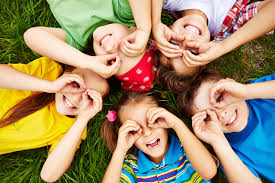 Contact UsJC Family Home AssociationPO Box 1203/222 W. 6th StJunction City, KS  66441.Office 785-762-2424, Janet 785-307-4370, Vanda 785-762-2623, jcfha5@gmail.comUSDA Nondiscrimination Statement In accordance with Federal civil rights law and U.S. Department of Agriculture (USDA) civil rights regulations and policies, the USDA, its Agencies, offices, and employees, and institutions participating in or administering USDA programs are prohibited from discriminating based on race, color, national origin, sex, disability, age, or reprisal or retaliation for prior civil rights activity in any program or activity conducted or funded by USDA.Persons with disabilities who require alternative means of communication for program information (e.g. Braille, large print, audiotape, American Sign Language, etc.), should contact the Agency (State or local) where they applied for benefits.  Individuals who are deaf, hard of hearing or have speech disabilities may contact USDA through the Federal Relay Service at (800) 877-8339.  Additionally, program information may be made available in languages other than English.To file a program complaint of discrimination, complete the USDA program discrimination complaint form, (AD-3027) found online at http://www.ascr.usda.gov/complaint_filing_cust.html, and at any USDA office, or write a letter addressed to USDA and provide in the letter all of the information requested in the form.  To request a copy of the complaint form, call (866) 632-0002.  Submit your completed form or letter to USDA by:1.Mail: U.S. Department of AgricultureOffice of the Assistant Secretary for Civil Rights1400 Independence Avenue, SWWashington, D.C. 20250-94102.Fax: (202) 690-7442; or3.Email: program.intake@usda.gov. 